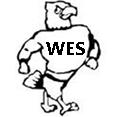 Woodland Elementary SchoolDecember 4, 2013 SBDM Minutes Members Present:    Jenn Ford,   Jennifer Sullenbarger, Cindy Miller, Dawn Tarquinio,  Sonja Beardsley and  Shianne Monteiro   Guest:  Ashley Brus.   Mary Silva was the recording secretary.1. Opening BusinessThe meeting was opened at 3:45 p.m.a. A motion was made by Jenn Ford  to approve the December agenda and was seconded by Jenn Sullenbarger.b. A motion was made Cindy Miller to approve the November minutes and seconded by Sonja Beardsley.c. Good News Reports- 	1.  KPREP Activities are in the planning stage	2.  Our students who are performing in Yes, Virginia… have been invited to perform at Macy’s in Oxmoor Mall.	3.  Movie night was a big successd.  Public Comment - None2. Student Achievement Reporta.   Assessing Student Achievement – We need a diagnostic tool for testing data (Lit. 1st, etc.)  Some choices are AIMS WEB, EZ CBM, DISCOVERY and IREAD (primary only) which is most successful when used with another existing program.3. Planninga. Monthly Review  - JANUARY : 8 – Whiz Kids; Staff Meeting; SBDM Meeting9 – PLC’s (LIM Training); Fitness and Friends; Lighthouse Team Meeting10 – 3rd through 5th Gr.  Breakfast Buds; Girl Power13 –1st and 2nd Gr. Breakfast Buds; Academic Team; Proctor Mtg.; STLP14 – Spelling City PD15 – Staff Meeting16 – Field Trip 5th Gr.; Fitness and Friends; SE Meeting; Skate Party17 – BETA Service Day (wear a hat); 3rd through 5th Gr. Breakfast Buds; Field Trip 5th Gr.; Bus Evacuations20 – NO SCHOOL/Martin Luther King Day22 – Staff Meeting23 – PLC’s (MAP Reports); Fitness and Friends; PBIS/Lighthouse Team Meeting24 – 3rd through 5th Breakfast Buds; Girl Power27 – 1st and 2nd Breakfast Buds; WWOF Due; STLP; Academic Team29 – Soar Awards30 – PLC’s; Fitness and Friends31 – WWOF Breakfast; Custodian Appreciation; Character Ed Celebration; Non-uniform Day $1Page 1/Dec  2013PREVIEW OF FEBRUARY:3rd through 7th – Spring Book Fair3 – PLD4 – Kprepper Scrimmage5 – Muffins with your Mini6 – Family Night at the Book Fair10 – Progress reports grades due12 – Lifetouch for Spring Pictures; Progress reports go home14 – Jump Rope for Heart20 – HCBE Board Meeting25 – District Governor’s Cup; Kprepper Scrimmage28 – Character Ed Celebration4. Program Reviewsa.  Quality Control released.  Results did not change for Woodland.  Using an electronic calculator tool from KASC, the principal reviewed how Woodland is in the Needs Improvement category and what we can do to get to the Proficient and Distinguished categories.  5. Budget Reporta.  The November  Schedule of Balances was reviewed by the council.  Motion to approve – Sonja Beardsley   Second – Shianne Monteirob.  Title II Teacher Quality – (Balance at this time $2,273) – Most of the funds have thus far been spent on stipends for teacher’s professional development.c.  Title I Extension –  (Balance at this time $11,000)  - Funds used for things outside the realm of school day (but not transportation)  d.  Title I – (Balance at this time $8,217) – Salaries for ½ Brus, ½ LRS, Young, Cavins, Valone and Monique Smith.e.  PPA – (Balance at this time $30,000) – Mainly used for general daily needs to run our school6. Committee Reports  - a.  November  accident reportb.  PBIS Report – Meshing of three teams into one (PBIS, LIM and ABRI)c.  PLD After Action Report7. New Businessa. Primary overcrowding – Much discussion about what the best course of action would be for the overcrowding in our 2nd grade classrooms.  A decision was made that we would not be funding an additional teacher and would not be moving a teacher from 4th or 5th grade (where numbers are lower) but to put an existing assistant into each of the 2nd grade classrooms for full days for the remainder of the school year.  We will also offer extended hours to our two part-time assistants to additionally help with the overcrowding issue.  Motion to approve by Jenn Ford.   Seconded by Sonja Beardsley.b.  Motion to amend November minutes to state that we would explore options to hire an additional teacher (rather than stated as a definite decision).  Motion by Cindy Miller; Seconded by Shianne Monteiro			9.  On-Going Learninga.  KEAT (Kentucky Education Action Team)  – An advocacy group representing all public education groups.  You can find more information on the KASC website.b.  ABRI (U of L) PD, and ABRI Coding, Data Retreat The December  SBDM meeting was adjourned at 6:07 p.m.  Motion:  Jenn Ford;  Second: Jenn Sullenbarger.Page 2/Dec 2013